Железная дорога – зона повышенной опасности!ВНИМАНИЕ!переходить железнодорожные пути только в установленных местах, пользуясь при этом пешеходными мостами, тоннелями, переездами;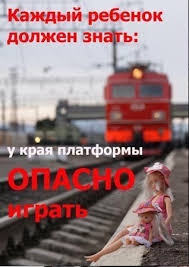 на станциях, где мостов и тоннелей нет, переходить железнодорожные пути по настилам, а также в местах, где установлены указатели «Переход через пути»;перед переходом пути по пешеходному настилу необходимо убедиться в отсутствии движущегося поезда, локомотива или вагонов;при приближении поезда, локомотива или вагонов следует остановиться, пропустить их и, убедившись в отсутствии движущегося состава по соседним путям, продолжить переход.ЗАПРЕЩАЕТСЯ!ходить по железнодорожным путям;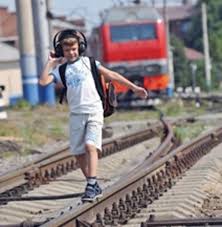 переходить и перебегать через железнодорожные пути перед близко идущим поездом, если расстояние до него менее 400 метров;переходить через пути сразу же после поезда одного направления, не убедившись в отсутствии следования поезда встречного направления;на станциях и перегонах подлезать под вагонами и перелезать через автосцепки для прохода через путь;проходить вдоль железнодорожного пути ближе 5 метров от крайнего рельса;проходить по железнодорожным мостам и тоннелям, не оборудованным дорожкам для прохода пешеходов;на электрифицированных участках подниматься на опоры, а также прикасаться к спускам, идущим от опоры к рельсам (напряжение 27 000 Вольт);приближаться к лежащему на земле электропроводу на расстоянии ближе 8 метров.